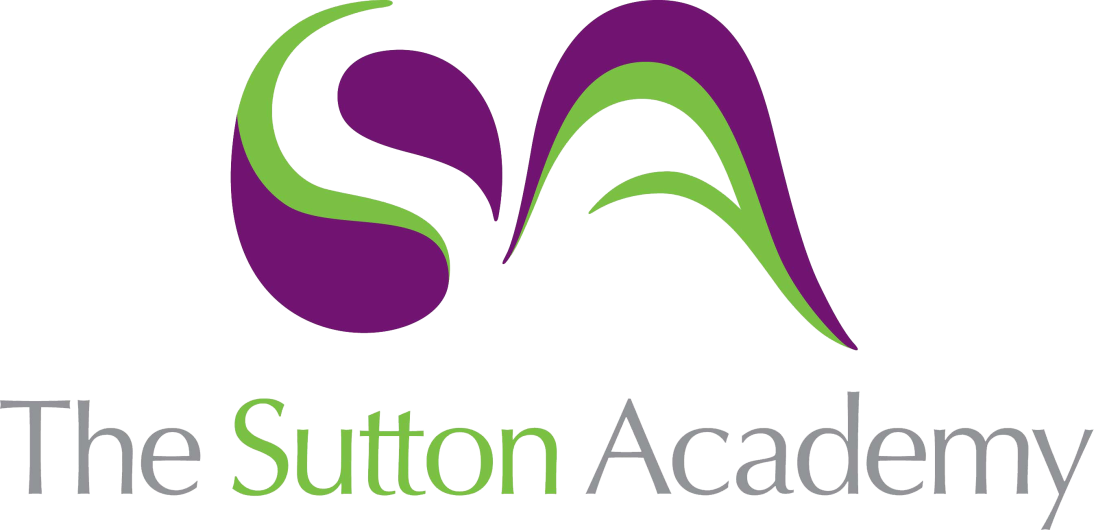 Knowledge Rich Curriculum Plan Year 10 Higher – Algebra 2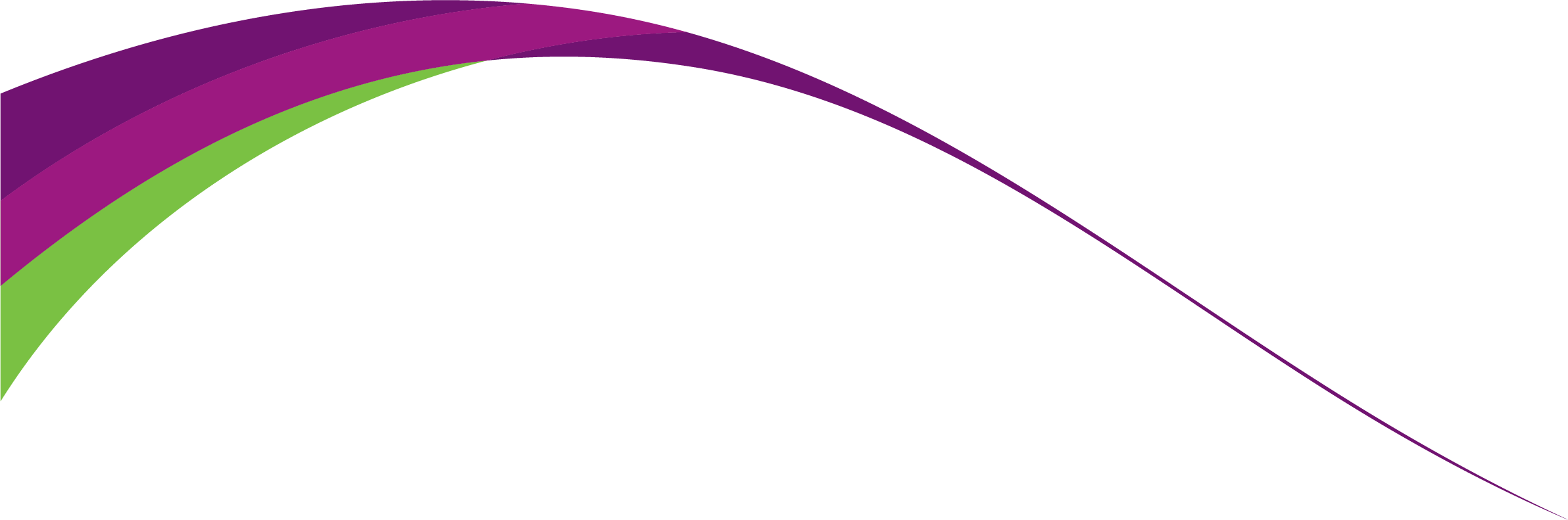 Lesson/Learning Sequence Intended Knowledge:Students will know that…Tiered Vocabulary Prior Knowledge:In order to know this, students need to already know that…Assessment To learn how to find and use the nth term for linear sequences Students will know how to generate a sequence from its nth termStudents will know how to find the nth term for a linear sequenceStudents will know how to use the nth term to determine if a number is in a sequenceSequence - a particular order in which related things follow each other.Generate – produce or create.Linear or Arithmetic Sequence - A number pattern which increases (or decreases) by the same amount each timeGeometric Sequence – a sequence made by multiplying by the same value each timeNth Term – a formula that enables us to find any term in a sequence. The ' n ' stands for the term numberStudents should already know how to find the nth term from a linear sequenceExam Prep 4To learn how to draw and sketch straight line graphsStudents will know how to plot straight line graphs in the form y = mx + c  by first constructing their own table of values.Students will know how to plot and draw graphs of straight lines in the form ax + by = c.Students will know how to work out the x-intercept for a straight lineStudents will know how to sketch a graph of a linear function showing the y-intercept and x-interceptIntercept – cross Y-intercept – the y-intercept tells us where a graph crosses the y-axis, this where x = 0 X-intercept – the x-intercept tells us where a graph crosses the x-axis, this where y = 0Substitute – use or add in place ofCoordinate – two numbers or sometimes a letter and a number, that locate a specific point on a grid. They are written in the form (x, y) most commonly.Vertical – something that is vertical stands or points straight upHorizontal – something that is arranged sideways, parallel to the horizon, like a person lying downQuadrant – one of the four quarters of the coordinate planeStudents should already know how to draw a graph of an equation given in the form y = mx + c where m is a positive integerExam Prep 4To learn how to interpret the equation of a straight line and calculate gradientStudents will know how to identify the gradient and y-intercept of a straight line given the equation including where rearrangement is requiredStudents will know how to calculate gradient between two pairs of coordinates.Students will know that Gradient – steepness. The gradient of a line tells us how steep the line is.Students will need to know how to rearrange formulaeExam Prep 4To learn how to find the equation of a straight lineStudents will know how to find the equation of a given straight line and write it in the form y = mx + cStudents will know how to find the gradient and y-intercept for a straight line representing a real-life situation and expStudents will need to know how to calculate gradient between two coordinatesExam Prep 4To learn how to find the equation of a straight line from coordinatesStudents will know how to determine the equation of a straight line from two pairs of coordinates.Students will know how to substitute values into the equation of the line to find the intercept.Exam Prep 4To learn how to find the equation of parallel linesStudents will know that parallel lines have the same gradientStudents will know how to find the equation of any straight line that is parallel to another given lineStudents will know how to solve more complex problems involving parallel linesParallel – parallel lines are two lines that are side by side and have the same distance continuously between them.Students will need to know how to calculate gradientStudents will need to know how to solve linear equations in the form a + x = c where a and c are integers or fractionsExam Prep 4To learn how to solve problems involving midpoints and find the length of a lineStudents will know how to find the midpoint of a lineStudents will know how to use the midpoint to find the coordinates of the end of a lineStudents will know how to solve coordinate problems involving midpointsStudents will know how to find the length of a line using Pythagoras’ TheoremMidpoint - the exact middle point.Students will need to know how to use Pythagoras’ theorem to work out the hypotenuse of a right angled triangleExam Prep 4To learn how to solve simultaneous equations graphically Students will know how to solve simultaneous equations graphically.Students will know how to use linear graphs to estimate values of y for given values of x and viceExam Prep 4To learn how to solve linear simultaneous equations Students will use elimination to solve basic linear simultaneous equations algebraically Students will know how to use elimination to solve linear simultaneous equations algebraically including where both need multiplying.Simultaneous – occurring, operating, or done at the same time.Simultaneous equations – equations involving two or more unknowns that are to have the same values in each equation. Linear Equation – an equation between two variables that can be written in the form y = mx + c. Linear equations give a straight line when plotted on a graph.Students will need to know how to solve linear equationsStudents will need to know how to substitute into formulaeExam Prep 4To learn how to solve linear simultaneous equationsStudents will know how to use elimination to solve linear simultaneous equations algebraically including where both need multiplying.Students will know how to solve linear simultaneous equations representing a real-life situation, algebraically, and interpret the solution in the context of the problem.Exam Prep 4